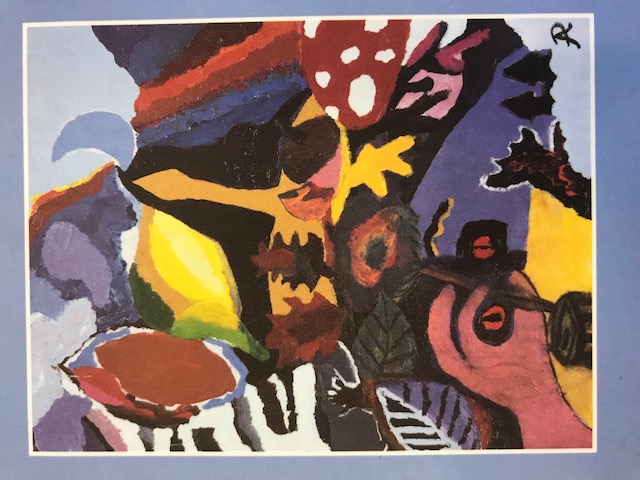 Rondom zien           Symposium 21 MAART 2108Plaats			Paushuize, Kromme Nieuwegracht 49, UtrechtRegistratie		Registratie is gratis maar nodig,  graag voor 1 maart 2018 via: DEZE LINK      			Accreditatie is aangevraagd.Aansluitend:Oratie:   		Academiegebouw (aula), Domplein 29, Utrecht (start 16.15 uur)Contact: 		oratie.floor@umcutrecht.nl   –  08875 5636212.00-12.45Registratie en kleine lunchRegistratie en kleine lunchRegistratie en kleine lunch12.45-13.00OpeningSaskia PalmenMedisch hoofd zorglijn afd.  Psychiatrie, Risico & Preventie UMC Utrecht13.00-13.30VerhalenCarola v AlphenAnoiksis13.30-14.00FamilieKitty van ElstYpsilon14.00-14.30KringwijsHarro Labrujere/**Hans van Eeken** Ervaringswerker met herstelvisie14.30-15.00RecoveryMartijn KoleLister15.00-15.30AfsluitingSaskia PalmenUMC Utrecht15.30.15.45Koffie en theeKoffie en theeKoffie en thee